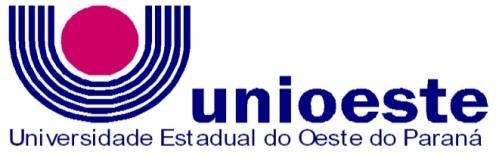 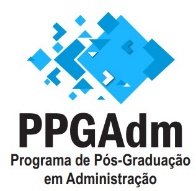 RELATÓRIO DO ESTÁGIO DOCÊNCIAÀ Coordenação do Mestrado em Administração – PPGAdm. Segue relatório do Estágio Docência, conforme dados abaixo:Cascavel, 	/ 	/ 	Discente/Estagiário DocenteOrientador(a)